Vinh danh học sinh đạt giải Tiếng Anh Quốc tếXin chúc mừng học sinh Nguyễn Tiến Bảo đạt giải Bạc Tiếng Anh Quốc Tế năm học 2022 - 2023. Kết quả đó chính là sự luyện tập chăm chỉ, cố gắng mỗi ngày của các em và niềm tự hào của các bậc phụ huynh học sinh, thầy cô. Hãy cùng nhau phát huy tinh thần học tập này nhé! 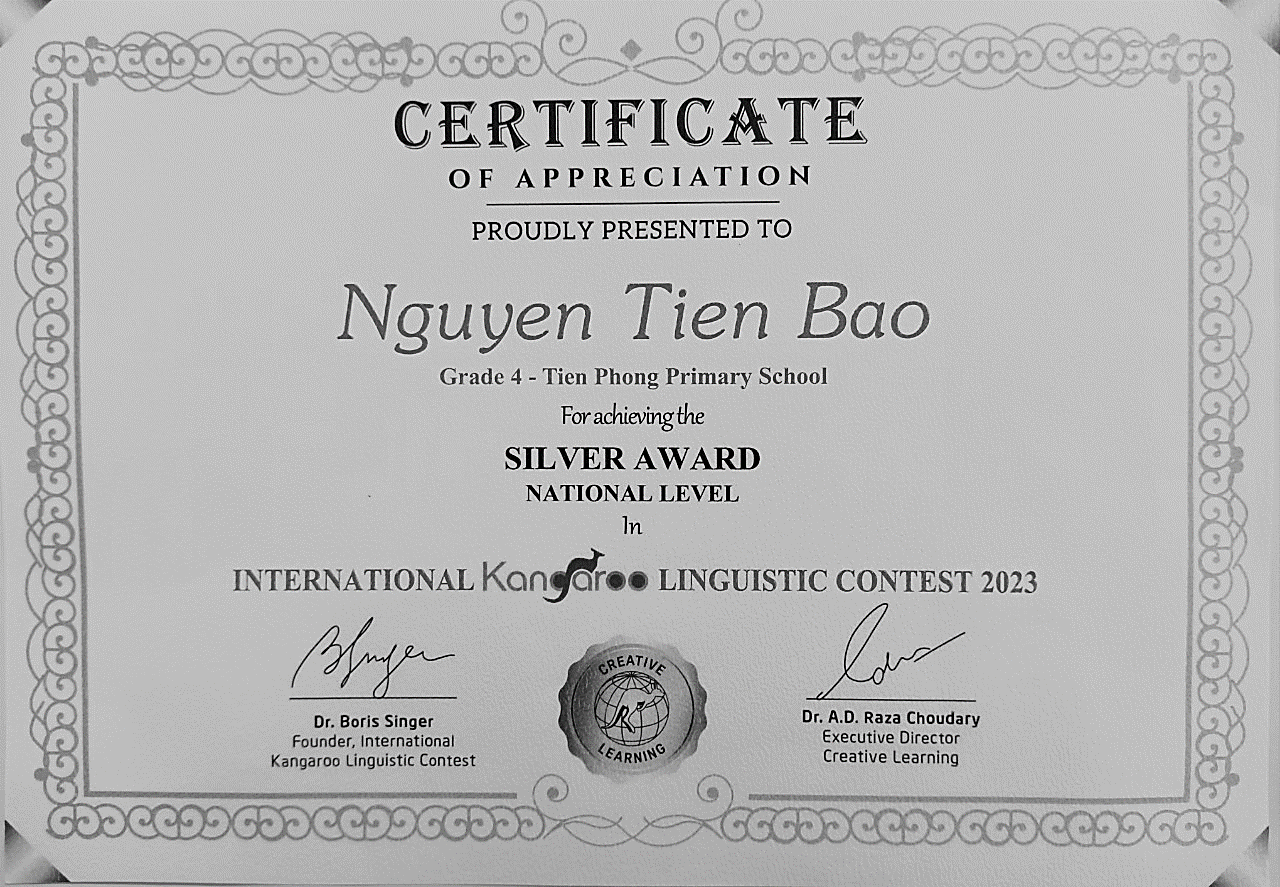 